Средства за хигијену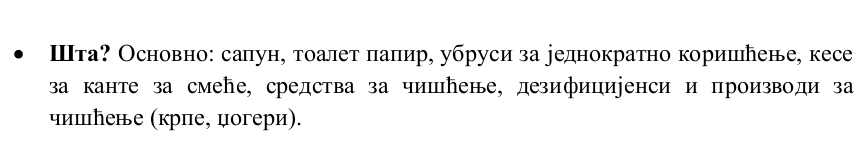 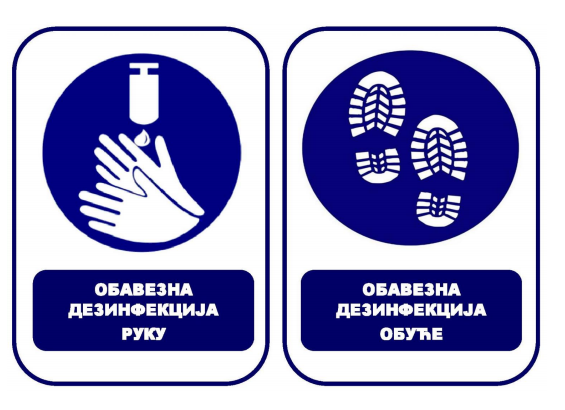 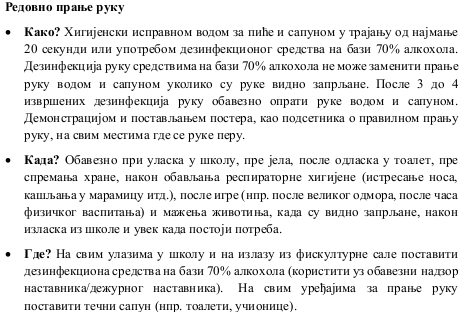 